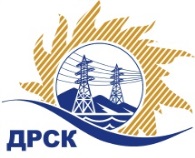 Акционерное Общество«Дальневосточная распределительная сетевая  компания»Протокол № 100/МЭ-ВПзаседания закупочной комиссии по выбору победителя по открытому  запросу предложений на право заключения договора: «Масла и смазки для автомобильной и спец. техники, филиал ЮЯЭС» закупка 200 лот 6 раздел 4.2.  ГКПЗ 2017ПРИСУТСТВОВАЛИ: члены постоянно действующей Закупочной комиссии АО «ДРСК»  2-го уровня.Форма голосования членов Закупочной комиссии: очно-заочная.ВОПРОСЫ, ВЫНОСИМЫЕ НА РАССМОТРЕНИЕ ЗАКУПОЧНОЙ КОМИССИИ: Об утверждении результатов процедуры переторжки.Об итоговой ранжировке заявок.О выборе победителя запроса предложений.РЕШИЛИ:ВОПРОС 1 «Об утверждении результатов процедуры переторжки»Признать процедуру переторжки состоявшейся.Принять окончательные цены заявок участниковВОПРОС 2 «Об итоговой ранжировке заявок»Утвердить итоговую ранжировку заявокВОПРОС 3 «О выборе победителя запроса предложений»Признать Победителем открытого  запроса предложений «Масла и смазки для автомобильной и спец. техники, филиал ЮЯЭС» закупка 200 лот 6 участника, занявшего первое место в итоговой ранжировке по степени предпочтительности для заказчика: ООО "Импорт Лубрикантс" (680031, Россия, Хабаровский край, г. Хабаровск, ул. Карла Маркса, д. 203, корп. В) на условиях: Цена: 462 363,49 руб. (цена без НДС: 391 833,47 руб.). Срок поставки: декабрь 2017 г.    Условия оплаты: В течение 30 календарных дней с даты получения товара и подписания торговой накладной  ТОРГ-12  Гарантийный срок: 60 месяцев с даты производства продукции.  Заявка имеет правовой статус оферты и действует до 31 марта  2017 г..Исп. Ирдуганова И.Н.Тел. 397-147город  Благовещенск№ ЕИС – 31604458609(МСП)«17» января   2017 года№п/пНаименование Участника закупки и место нахожденияОкончательная цена заявки, руб. без НДС.1ООО "Импорт Лубрикантс" (680031, Россия, Хабаровский край, г. Хабаровск, ул. Карла Маркса, д. 203, корп. В)391 833,472ИП Мельников Н.Н. (MAXINTER) (675016, Амурская обл., г. Благовещенск, ул. Богдана Хмельницкого, 77)407 466,093ООО "ТЕХСЕРВИС-ИРКУТСК" (664009, Россия, Иркутская обл., г. Иркутск, ул. Ширямова, д. 36, оф. 314)433 568,64Место в итоговой ранжировкеНаименование Участника закупки и место нахожденияПервоначальная цена заявки, руб. без НДС.Окончательная цена заявки, руб. без НДС.1 местоООО "Импорт Лубрикантс" (680031, Россия, Хабаровский край, г. Хабаровск, ул. Карла Маркса, д. 203, корп. В)391 833,47391 833,472 местоИП Мельников Н.Н. (MAXINTER) (675016, Амурская обл., г. Благовещенск, ул. Богдана Хмельницкого, 77)407 466,09407 466,093 местоООО "ТЕХСЕРВИС-ИРКУТСК" (664009, Россия, Иркутская обл., г. Иркутск, ул. Ширямова, д. 36, оф. 314)433 568,64433 568,64Ответственный секретарь Закупочной комиссии: Елисеева М.Г.  _____________________________